                                    JEUDI 28 MAI	                                        Bonjour à tous !                Voici les réponses aux  devinettes de mardi !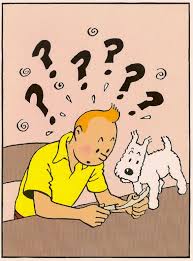 Quelle est la roue qui ne bouge jamais lorsqu’une voiture tourne à droite ? La roue de secours. Trouve l’intrus : oiseau, oreiller, mouche, stylo. Réponse : la mouche. C’est la seule qui n’a pas de plume.Les devinettes d’aujourd’hui : Il peut être rond, carré et bien moulé.Les gens aiment  son odeur forte.Et pourtant, ça ne vaut pas le coup d’en faire un, Surtout pour de petits rien.Qu’est-ce ?Qu’il soit noir, gris ou bien blanc,Il n’y en n’a pas deux semblables.Il suit le souffle du vent et reste pour nous impalpable.Qu’est-ce ?ORTHOGRAPHEEcris les mots dans l’ordre alphabétique :potager – émerveillé – joueur  -  plus tard  - même - lorsque__________________________________________________________________________  Ecris les groupes nominaux au pluriel, n’oublie pas d’accorder le nom+ l’adjectif :Un grand arbre : ____________________________ Une gentille chienne : ______________________________Une belle fleur : _____________________________ Une femme émerveillée : ______________________________ Une personne curieuse : ______________________________Un petit potager : _______________________________Complète avec le verbe être au futur :Tu ______________________ émerveillé.Nous __________________________ curieuses.Vous ___________________________ joueurs.Complète avec le verbe avoir au futur :J’_________________________ un potager.Nous ________________________ un tracteur.Elles _________________________ des fruits et des légumes dans leur jardin. Le cercleTu peux regarder à nouveau les deux vidéos : https://www.youtube.com/watch?v=enZD7uO9ONQCette vidéo va t’aider pour bien manipuler le compas pour tracer les cercles :https://www.youtube.com/watch?v=9cyle-mVLjI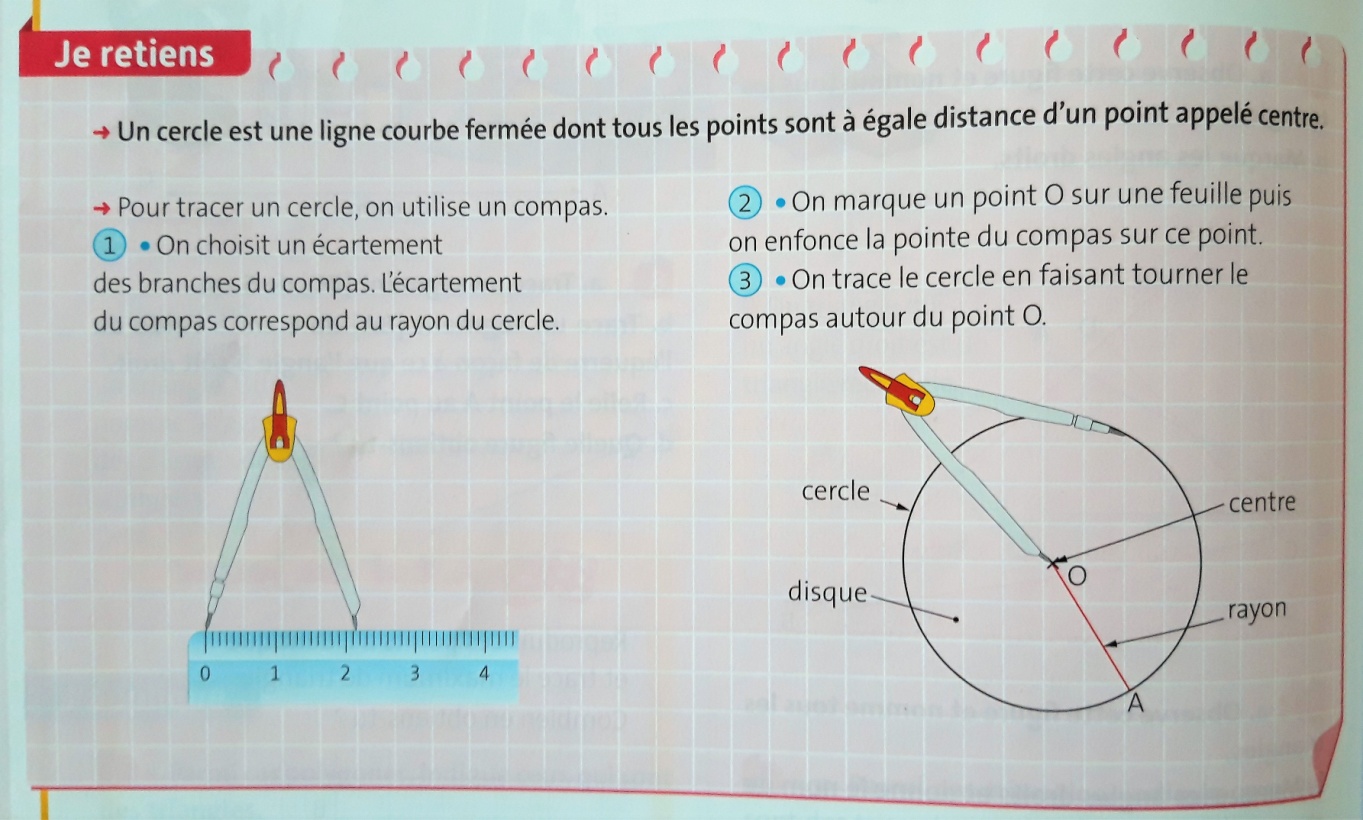 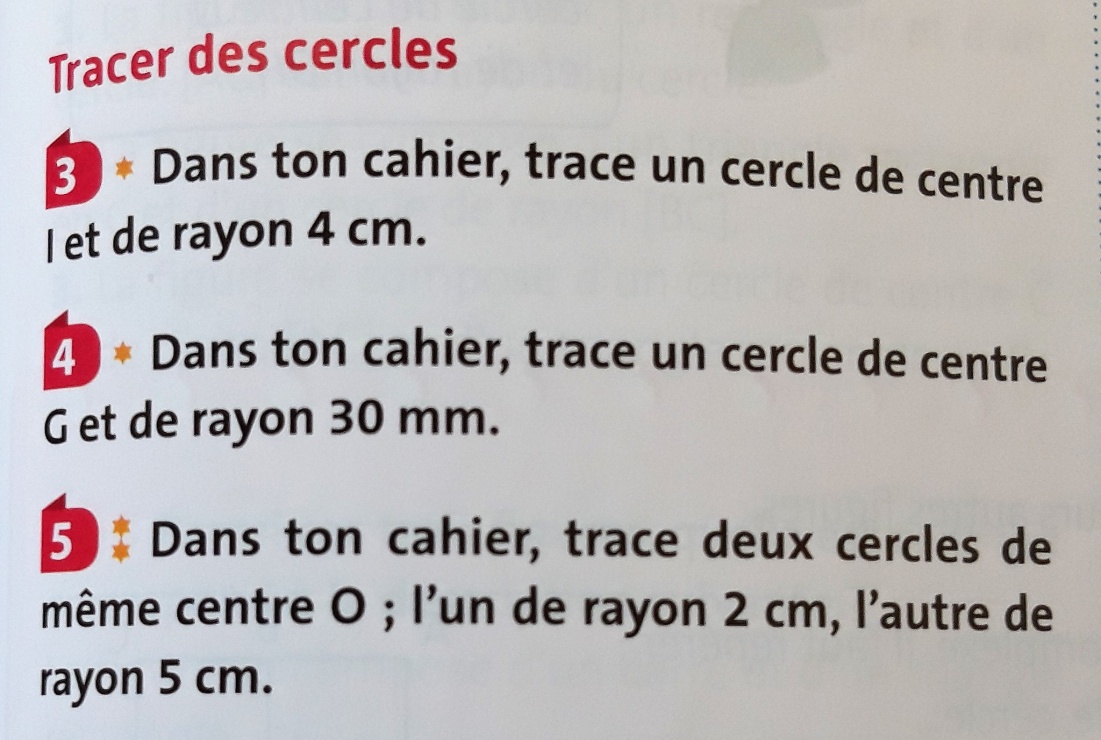 Calcul mental / ajouter et soustraire un multiple de 10Calcule sans poser d’opération :8 542 + 50 =                   4 508 + 90=                              4 501 + 90 = 7 351 + 40 =                    3 169 + 30 =                             2 560 + 10 = 5 638 - 40 =                    8 988 - 40 =                              6 087 - 60 =5 848 – 20 =                    5 671 – 40 =                             2 788 – 50 = Problème : Le directeur a commandé 6 785 cahiers. A la livraison, il manque 50 cahiers. Le directeur a reçu ……….. cahiers. LECTURE / EMC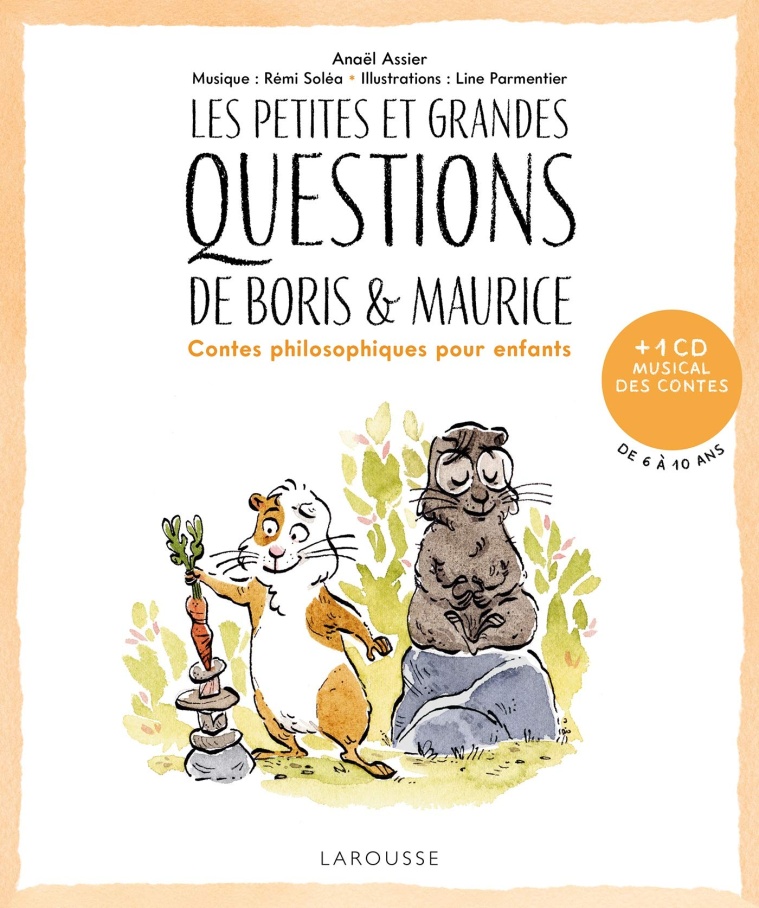 Mardi tu as lu le texte « Où cacher la sagesse ? », je te propose maintenant te répondre à quelques questions pour vérifier ta compréhension du texte. Le document est en pièce jointe. PoésieContinue de copier et illustrer la poésie du printemps que tu as choisie : tu as toute la semaine pour faire cela !                                                ARTS VISUELSVoici le printemps ! Tu peux t’inspirer de ces dessins d’enfants, pour créer ta propre œuvre printanière, sur une feuille de canson pas trop grande. Envoie-moi une photo si tu en as envie!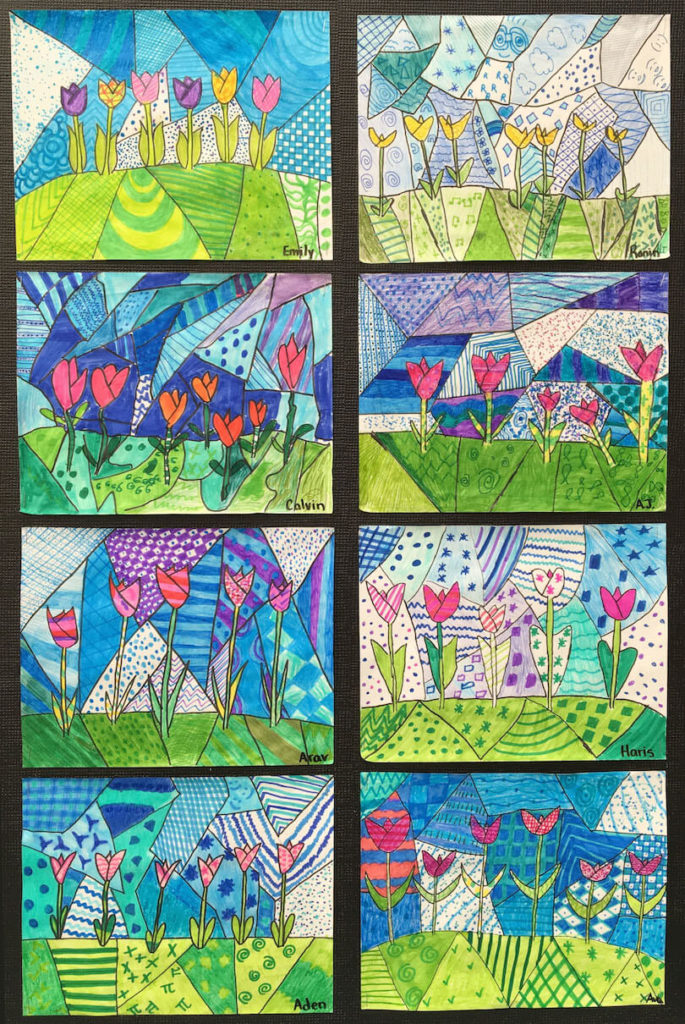 DICTEE DE MOTSLis bien les mots puis demande à un adulte de te faire la dictée de mots, sans le modèle. Demande-lui de souligner tes erreurs puis corrige-toi en vert, comme en classe. Mots invariables : plus tard – même – lorsque 	Adjectifs: émerveillé/émerveillée       gentil /gentille                joueur/joueuse                                   curieux/curieuse                 Noms : un adulte –une chienne - un potager. Verbe : « rester », « être » et « avoir » au futur (regarde les leçons qui correspondent).